ສາທາລະນະ​ລັດ  ປະຊາທິປະ​ໄຕ  ປະຊາຊົນ​ລາວ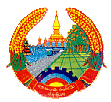 ສັນຕິພາບ  ​ເອກະລາດ  ປະຊາທິປະ​ໄຕ  ​ເອກະ​ພາບ  ວັດ​ທະນະ​ຖາວອນ---------==000==---------ອົງການ​ໄອ​ຍະ​ການ​ປະຊາຊົນ​ສູງສຸດຫ້ອງການ								  ເລກທີ.............../ອອປສ.ຫກ      					     ນະຄອນຫຼວງ​ວຽງ​ຈັນ, ວັນ​ທີ............/........./2016ບົດສະຫຼຸບປະເມີນຜົນການຈັດຕັ້ງປະຕິບັດການຕິດຕາມກວດກາ ການແກ້ໄຂຄະດີແບບຄົບວົງຈອນ ຢູ່ສາມກົມ ອົງການໄອຍະການປະຊາຊົນສູງສຸດ ໄລຍະ 6 ເດືອນຕົ້ນປີ (ແຕ່ເດືອນ 10/2015-03/2016)- ອີງຕາມ: ຂໍໍ້ຕົກລົງ ຂອງຫົວຫນ້າອົງການໄອຍະການປະຊາຊົນສູງສຸດ ວ່າດ້ວຍການນໍາໃຊ້ການຄຸ້ມຄອງບໍລິຫານຄະດີຄົບວົງຈອນ ສະບັບເລກທີ 078/ອອປສ, ລົງວັນທີ 11/12/2015; - ອີງຕາມ: ບົດແນະນໍາ ຂອງຫົວຫນ້າຫ້ອງການ ອອປສ ສະບັບເລກທີ 06/ອອປສ.ຫກ, ລົງວັນທີ 11/12/2015 ກ່ຽວກັບການຈັດຕັ້ງປະຕິບັດການຄຸ້ມຄອງບໍລິຫານຄະດີີຄົບວົງຈອນ ສໍາລັບອົງການໄອຍະການທົ່ວປະເທດ;- ອີງຕາມ: ສະພາບການຈັດຕັ້ງປະຕິບັດການຕິດຕາມກວດກາການຈໍລະຈອນເອກະສານສຳນວນຄະດີ ແລະ ຄຳຮ້ອງ ໄລຍະເວລາ 06 ເດືອນ ນັບແຕ່ເດືອນ 10/2015-03/2016.ເພື່ອເປັນການສັງເກດຕີລາຄາ ຈຸດດີຜົນໄດ້ຮັບ, ຈຸດອ່ອນ ຂໍ້ຄົງຄ້າງ ພ້ອມທັງສາເຫດແນໃສ່ຖອດຖອນບົດຮຽນ ແລະ ສືບຕໍ່ຈັດຕັ້ງປະຕິບັດການຕິດຕາມກວດກາການຈໍລະຈອນ ສຳນວນຄະດີ ແລະ ຄຳຮ້ອງ ຢູ່ອົງການໄອຍະການປະຊາຊົນໃນຕໍ່ຫນ້າ ຫ້ອງການອົງການໄອຍະການປະຊາຊົນສູງສຸດ ຈຶ່ງສະຫລຸບ ແລະ ປະເມີນຜົນການຈັດຕັ້ງປະຕິບັດໄດ້ ດັ່ງນີ້:ສະພາບລວມ ຂໍ້ສະດວກ ແລະ ຂໍ້ຫຍຸ້ງຍາກຂໍ້ສະດວກ- ມີຂໍ້ຕົກລົງ ສະບັບເລກທີ 078/ອອປສ, ລົງວັນທີ 11/12/2015 ຂອງຫົວຫນ້າອົງການໄອຍະການປະຊາຊົນສູງສຸດ ວ່າດ້ວຍການນໍາໃຊ້ການຄຸ້ມຄອງບໍລິຫານຄະດີຄົບວົງຈອນ ເພື່ອເປັນບ່ອນອີງພື້ນຖານໃນການຈັດຕັ້ງປະຕິບັດຕົວຈິງ;- ມີບົດແນະນໍາ ເລກທີ 06/ອອປສ.ຫກ, ລົງວັນທີ 11/12/2015 ຂອງຫົວຫນ້າ ຫ້ອງການ ອົງການໄອຍະການປະຊາຊົນສູງສຸດ ກ່ຽວກັບການຈັດຕັ້ງປະຕິບັດການຄຸ້ມຄອງບໍລິຫານຄະດີຄົບວົງຈອນ ສໍາລັບອົງການໄອຍະການປະຊາຊົນທົ່ວປະເທດ;               - ມີຂໍ້ຕົກລົງ ເລກທີ 01/ອອປສ.ຫກ, ລົງວັນທີ 01/12/2008 ຂອງຫົວຫນ້າຫ້ອງການ ວ່າດ້ວຍການມອບໃຫ້ພະແນກຄົ້ນຄວ້າ-ສັງລວມ ເປັນຜູ່ຊຸກຍູ້ຕິດຕາມກວດກາການຈໍລະຈອນເອກະສານ ກ່ຽວກັບການແກ້ໄຂຄະດີແບບຄົບວົງຈອນ;- ມີຕາຕະລາງກໍານົດຂັ້ນຕອນ ພ້ອມກໍານົດເວລາຈະແຈ້ງ, ມີລະບຽບ ແລະ ຄໍາແນະນໍາວິທີການຈັດຕັ້ງປະຕິບັດ;- ໄດ້ຮັບການຮ່ວມມືຈາກພາກສ່ວນທີ່ກ່ຽວຂ້ອງໃນການຈັດຕັ້ງປະຕິບັດຕົວຈິງ.2. ຂໍ້ຫຍຸ້ງຍາກ2.1 ພະນັກງານຂັ້ນການນຳຂອງກົມ ແລະ ວິຊາການບາງທ່ານ ຍັງບໍ່ທັນເຫັນຄວາມຫມາຍສໍາຄັນ ແລະ ຄວາມຈຳເປັນ ກ່ຽວກັບການຕິດຕາມກວດກາການແກ້ໄຂຄະດີຄົບວົງຈອນ;2.2 ໃນພາກປະຕິບັດຕົວຈິງ ຍັງບໍ່ທັນມີນິຕິກໍາໃນການຈັດຕັ້ງປະຕິບັດເປັນອັນລະອຽດເທື່ອ;2.3 ພາກປະຕິບັດຕົວຈິງ ຜູ່ຮັບຜິດຊອບຢູ່ບາງຂັ້ນຕອນ ຍັງຖືເບົາບໍ່ຂຽນລົງວັນທີ ເດືອນ ປີ ມອບສົ່ງສຳນວນຄະດີ ແລະ ຄຳຮ້ອງ ຈຶ່ງເຮັດໃຫ້ມີຄວາມຫຍຸ້ງຍາກໃຫ້ພາກສ່ວນທີ່ເຮັດຫນ້າທີ່ຕິດຕາມກວດກາ.ສະພາບການຕົວຈິງໃນການຕິດຕາມກວດກາ	ນັບແຕ່ໄລຍະເດືອນ 10/2015-03/2016 ໄດ້ຕິດຕາມກວດກາການການແກ້ໄຂຄະດີຄົບວົງຈອນ ລວມທັງຫມົດ 278 ເລື່ອງ, ໃນນັ້ນມີຄະດີແພ່ງ ຈໍານວນ 178 ເລື່ອງ, ຄະດີອາຍາ ຈໍານວນ 77 ເລື່ອງ ແລະ ຄໍາຮ້ອງຂໍຄວາມເປັນທໍາ (ກົມກວດກາທົ່ວໄປ) ຈໍານວນ 23 ເລື່ອງ ລະອຽດດັ່ງລຸ່ມນີ້:	ຜ່ານການຕິດຕາມກວດກາເຫັນໄດ້ ຄືດັ່ງນີ້:ສະເພາະຄະດີແພ່ງ ມີຄື:ຄະດີທີ່ໄດ້ປະຕິບັດຖືກຕ້ອງຕາມກຳນົດເວລາ ມີຈຳນວນ 102 ເລື່ອງ ເທົ່າກັບ 57,30%;ຄະດີທີ່ປະຕິບັດຊັກຊ້າບໍ່ທັນກຳນົດເວລາ ມີຈຳນວນ 76 ເລື່ອງ ເທົ່າກັບ 42,70%;ໃນນັ້ນ ການລົງວັນທີ ເດືອນ ປີ ຕາມຕາຕະລາງຕິດຕາມຄະດີຄົບວົງຈອນ ແມ່ນບໍ່ຄົບຖ້ວນຕາມຂັ້ນຕອນທຸກເລື່ອງ.ໃນແຕ່ລະຄະດີ ມີການຊັກຊ້າຢູ່ບາງຂັ້ນຕອນທີ່ແຕກຕ່າງກັນ ດັ່ງນີ້:ສະເພາະຄະດີອາຍາ ມີຄື:ຄະດີທີ່ໄດ້ປະຕິບັດຖືກຕ້ອງຕາມກຳນົດເວລາ ມີຈຳນວນ 68 ເລື່ອງ ເທົ່າກັບ 88,31%;ຄະດີທີ່ປະຕິບັດຊັກຊ້າບໍ່ທັນກຳນົດເວລາ ມີຈຳນວນ 09 ເລື່ອງ ເທົ່າກັບ 11,69%;ໃນນັ້ນ ການລົງວັນທີ ເດືອນ ປີ ຕາມຕາຕະລາງຕິດຕາມຄະດີຄົບວົງຈອນ ແມ່ນບໍ່ຄົບຖ້ວນຕາມຂັ້ນຕອນທຸກເລື່ອງ.ສໍານວນທວງ, ຄໍາຮ້ອງຕ່າງໆ ຈໍານວນ 46 ເລື່ອງ ເທົ່າກັບ 59,74% ມີການຊັກຊ້າຢູ່ບາງຂັ້ນຕອນ ດັ່ງນີ້:ຫມາຍເຫດ: ຂັ້ນຕອນທີ 9-15 ແມ່ນບໍ່ລົງວັນທີທຸກເລື່ອງ.ສໍານວນຄະດີຂັ້ນລົບລ້າງ ຈໍານວນ 31 ເລື່ອງ ເທົ່າກັບ 40,26% ມີການຊັກຊ້າຢູ່ບາງຂັ້ນຕອນທີ່ແຕກຕ່າງກັນ ດັ່ງນີ້:ຫມາຍເຫດ: ຂັ້ນຕອນທີ 9-11 ແລະ 13-14 ແມ່ນບໍ່ລົງວັນທີທຸກເລື່ອງ.ສະເພາະຄຳຮ້ອງຂໍຄວາມເປັນທຳ (ກົມກວດກາທົ່ວໄປ) ມີຄື:ຄະດີທີ່ໄດ້ປະຕິບັດຖືກຕ້ອງຕາມກຳນົດເວລາ ມີຈຳນວນ 21 ເລື່ອງ ເທົ່າກັບ 91,30%;ຄະດີທີ່ປະຕິບັດຊັກຊ້າບໍ່ທັນກຳນົດເວລາ ມີຈຳນວນ 02 ເລື່ອງ ເທົ່າກັບ 8,70%;ໃນນັ້ນ ການລົງວັນທີ ເດືອນ ປີ ຕາມຕາຕະລາງຕິດຕາມຄະດີຄົບວົງຈອນ ແມ່ນບໍ່ຄົບຖ້ວນຕາມຂັ້ນຕອນທຸກເລື່ອງ.ຄໍາຮ້ອງຂໍຄວາມເປັນທຳ ຈໍານວນ 23 ເລື່ອງ ມີການຊັກຊ້າຢູ່ບາງຂັ້ນຕອນ ດັ່ງນີ້:ຫມາຍເຫດ: - ຂັ້ນຕອນທີ 08-16 ແມ່ນບໍ່ລົງວັນທີທຸກເລື່ອງ;	         - ຄໍາຮ້ອງບາງເລື່ອງ ບໍ່ມີໃບຕິດຕາມຄະດີ ເນື່ອງຈາກສົ່ງມາຈາກຫ້ອງ ທ່ານ ຫົວໜ້າ ອອປສ.ສັງເກດຕີລາຄາ ຈຸດດີ, ຈຸດອ່ອນ, ສາເຫດ ແລະ ບົດຮຽນທີ່ຖອດຖອນໄດ້ພາຍຫລັງທີ່ມີຂໍ້ຕົກລົງ ສະບັບເລກທີ 078/ອອປສ, ລົງວັນທີ 11/12/2015 ຂອງຫົວຫນ້າອົງການໄອຍະການປະຊາຊົນສູງສຸດ ວ່າດ້ວຍການນໍາໃຊ້ການຄຸ້ມຄອງບໍລິຫານຄະດີຄົບວົງຈອນ ແລະ ມີຂໍ້ຕົກລົງ ມອບໃຫ້ພະແນກຄົ້ຄວ້າ-ສັງລວມ ເປັນຜູ່ຊຸກຍູ້ຕິດຕາມກວດກາ ສາມາດສັງເກດຕີລາຄາໄດ້ດັ່ງນີ້:1. ຈຸດດີ1.1 ກົມກວດກາຄະດີອາຍາ, ກົມກວດກາຄະດີແພ່ງ ໄດ້ຈັດຕັ້ງປະຕິບັດຕາມຂໍ້ຕົກລົງ ຂອງຫົວຫນ້າອົງການໄອຍະການປະຊາຊົນສູງສຸດ ໃນການລົງເກັບກຳຂໍ້ມູນທຸກສຳນວນຄະດີ, ຄຳຮ້ອງ ຕາມແບບຟອມທີ່ໄດ້ມີຄຳແນະນຳຢ່າງຈະແຈ້ງໄປແລ້ວນັ້ນ;1.2 ພາກສ່ວນທີ່ຮັບຜິດຊອບວຽກງານດັ່ງກ່າວ ໄດ້ລົງຂໍ້ມູນ ເປັນຕົ້ນ: ວັນທີ ເດືອນ ປີ ເພື່ອເປັນບ່ອນອີງ ໃນການຕິດຕາມກວດກາ, ສັງລວມ ການແກ້ໄຂຄະດີທີ່ມີຄວາມຊັກຊ້າ ແລະ ການດຳເນີນຄະດີທີ່ຖືກຕ້ອງຕາມກຳນົດເວລາ;1.3 ພະນັກງານທີ່ຮັບຜິດຊອບ ຢູ່ແຕ່ລະຂອດວຽກ, ແຕ່ລະຂັ້ນຕອນ ສ່ວນຫລາຍໄດ້ເອົາໃຈໃສ່ປະຕິບັດການແກ້ໄຂຄະດີໃຫ້ໄປຕາມຂັ້ນຕອນ ແລະ ເວລາທີ່ໄດ້ກຳນົດໄວ້;1.4 ເປັນລະບຽບການ, ມີຂັ້ນຕອນ ການຈໍລະຈອນສໍານວນຄະດີ ແລະ ຄໍາຮ້ອງ ທີ່ເປັນລະບົບເອກະພາບ.2. ຜົນໄດ້ຮັບ2.1 ການແກ້ໄຂຄະດີ, ຄໍາຮ້ອງ ຖ້າທຽບໃສ່ໃນໄລຍະທີ່ຍັງບໍ່ທັນມີລະບຽບການຄຸ້ມຄອງການແກ້ໄຂຄະດີຄົບວົງຈອນ ເຫັນວ່າ ມີປະສິດທິຜົນດີຂຶ້ນກວ່າເກົ່າ ໂດຍສະເພາະການປະຕິບັດກຳນົດເວລາ;2.2 ສາມາດຕິດຕາມກວດກາໄດ້ ວ່າການແກ້ໄຂສໍານວນຄະດີ ແລະ ຄໍາຮ້ອງ ຊັກຊ້າຢູ່ຂັ້ນຕອນໃດ, ພາກສ່ວນໃດ ແລະ ພະນັກງານວິຊາການຜູ່ໃດຮັບຜິດຊອບ;2.3 ມີຂໍ້ມູນສະເຫນີໃຫ້ພາກສ່ວນກ່ຽວຂ້ອງ ຊອກວິທີແກ້ໄຂ ເພື່ອນໍາສະເຫນີຂັ້ນເທິງຊີ້ນໍາການຈັດຕັ້ງປະຕິບັດ ການແກ້ໄຂຄະດີ ແລະ ຄຳຮ້ອງໃຫ້ຖືກຕ້ອງຕາມກໍານົດເວລາ ຕາມລະບຽບການ ແລະ ກົດຫມາຍ. 3. ຈຸດອ່ອນ, ຂໍ້ຄົງຄ້າງ3.1 ການຈັດຕັ້ງປະຕິບັດການແກ້ໄຂຄະດີຄົບວົງຈອນ ຕາມມີຂໍ້ຕົກລົງ ຂອງຫົວຫນ້າອົງການໄອຍະການປະຊາຊົນສູງສຸດ ສະບັບເລກທີ 078/ອອປສ, ລົງວັນທີ 11/12/2015 ແລະ ບົດແນະນຳ ຂອງຫົວຫນ້າຫ້ອງການ ສະບັບເລກທີ 06/ອອປສ.ຫກ, ລົງວັນທີ 11/12/2015 ຍັງບໍ່ທັນເຂັ້ມງວດ;3.2 ພະນັກງານວິຊາການບາງຄົນ ລົງຂໍ້ມູນໃນຮ່າງແບບຟອມການຈໍລະຈອນສໍານວນຄະດີ ແລະ ຄໍາຮ້ອງບໍ່ລະອຽດ, ໂດຍສະເພາະ ບໍ່ລົງວັນທີ ເດືອນ ປີ. ສະນັ້ນ, ຈຶ່ງເຮັດໃຫ້ພາກສ່ວນທີ່ຮັບຜິດ ຊອບສັງລວມການຕິດຕາມກວດກາການແກ້ໄຂຄະດີຄົບວົງຈອນ ບໍ່ສາມາດເກັບກໍາຂໍ້ມູນໄດ້ຕາມລະບຽບການ ແລະ ບໍ່ສາມາດຮູ້ໄດ້ວ່າການແກ້ໄຂສໍານວນຄະດີ ແລະ ຄໍາຮ້ອງ ຊັກຊ້າຢູ່ຂັ້ນຕອນໃດ;3.3 ການປະສານສົມທົບກັນລະຫວ່າງຜູ່ຮັບຜິດຊອບລົງວັນທີ ເດືອນ ປີ ຂອງແຕ່ລະຂັ້ນຕອນ ຍັງເຮັດບໍ່ທັນໄດ້ດີ, ໂດຍສະເພາະ ຜູ່ມອບ-ຜູ່ຮັບ ສຳນວນຄະດີ ແລະ ຄຳຮ້ອງ ບໍ່ໄດ້ກວດກາເບິ່ງການລົງວັນທີ່ ເດືອນ ປີ ຢ່າງຈະແຈ້ງ ຫຼື ບາງຄັ້ງຜູ່ສົ່ງ ແລະ ຜູ່ຮັບລົງວັນທີ ບໍ່ກົງກັນ, ຈຶ່ງເຮັດໃຫ້ມີຄວາມຫຍຸ້ງຍາກໃນເວລາກວດກາ ຊຶ່ງເປັນຂັ້ນຕອນສຸດທ້າຍ; 3.4 ຄໍາຮ້ອງບາງເລື່ອງ ສົ່ງມາຈາກຫ້ອງຂອງ ທ່ານ ຫົວໜ້າອົງການໄອຍະການປະຊາຊົນສູງສຸດ ໂດຍບໍ່ມີໃບຕິດຕາມການຈໍລະຈອນເອກະສານ ເຮັດໃຫ້ການແກ້ໄຂຄະດີຕົວຈິງ ແລະ ການຕິດຕາມການແກ້ໄຂຄະດີຄົບວົງຈອນ ມີການຄາດເຄື່ອນບໍ່ຖືກກັບການແກ້ໄຂຄະດີຕົວຈິງ;3.5 ການດໍາເນີນຄະດີວົງຈອນຍັງບໍ່ທັນປະຕິບັດໄດ້ຕາມຄາດຫມາຍທີ່ໄດ້ກໍານົດໄວ້.4. ບົດຮຽນທີ່ຖອດຖອນໄດ້4.1 ມີຄວາມຈໍາເປັນທີ່ຈະຕ້ອງໄດ້ສືບຕໍ່ຈັດຕັ້ງປະຕິບັດການຄຸ້ມຄອງກວດກາການແກ້ໄຂຄະດີຄົບວົງຈອນ ຢູ່ອົງການໄອຍະການປະຊາຊົນສູງສຸດ;4.2 ຜັນຂະຫຍາຍການຈັດຕັ້ງປະຕິບັດການແກ້ໄຂຄະດີຄົບວົງຈອນ ລົງສູ່ອົງການໄອຍະການປະຊາຊົນທຸກຂັ້ນ ໃນທົ່ວປະເທດ ເພາະມັນເປັນການຕິດຕາມກວດກາໂດຍກົງຕໍ່ການແກ້ໄຂຄະດີທີ່ເຂົ້າມາຍັງອົງການໄອຍະການ ພ້ອມທັງເປັນການກະຕຸ້ນໃຫ້ພະນັກງານທຸກຄົນມີຄວາມຮັບຜິດຊອບວຽກງານດັ່ງກ່າວ ເພີ່ມທະວີຄວາມຮັບຜິດຊອບໃຫ້ສູງຂຶ້ນກວ່າເກົ່າ.ທິດທາງໃນການແກ້ໄຂເພື່ອເຮັດໃຫ້ສຳນວນຄະດີ ແລະ ຄຳຮ້ອງ ຜ່ານຂັ້ນຕອນການຈໍລະຈອນເອກະສານແບບຄົບວົງຈອນຕາມຮ່າງໃບຕິດຕາມດັ່ງກ່າວ ຕາມຂໍ້ຕົກລົງ ສະບັບເລກທີ 078/ອອປສ, ລົງວັນທີ 11/12/2015 ຂອງຫົວຫນ້າອົງການໄອຍະການປະຊາຊົນສູງສຸດ ວ່າດ້ວຍການນໍາໃຊ້ການຄຸ້ມຄອງບໍລິຫານຄະດີຄົບວົງຈອນ ແລະ ເຮັດໃຫ້ວຽກງານດັ່ງກ່າວໄດ້ຮັບການຈັດຕັ້ງປະຕິບັດຢ່າງເຂັ້ມງວດ, ເຮັດໃຫ້ການແກ້ໄຂຄະດີ ແລະ ຄຳຮ້ອງ ຖືກຕ້ອງຕາມກຳນົດເວລາ ຕາມລະບຽບ ແລະ ກົດຫມາຍທີ່ໄດ້ກຳນົດໄວ້ ຈຶ່ງສະເຫນີວິທີການແກ້ໄຂ ດັ່ງນີ້:1. ສະເຫນີຂັ້ນເທິງ ຊີ້ນໍາກົມກ່ຽວຂ້ອງ ແລະ ພາກສ່ວນທີ່ເຮັດຫນ້າທີ່ແກ້ໄຂຄໍາຮ້ອງ ຕ້ອງໄດ້ເອັາໃຈໃສ່ຕິດຕາມກວດກາ, ຊີ້ນຳບັນດາພະແນກ, ພະນັກງານວິຊາການ ຈົ່ງເອົາໃຈໃສ່ລົງຂໍ້ມູນໃສ່ໃນຮ່າງຕິດຕາມການຈໍລະຈອນສໍານວນຄະດີ ແລະ ຄຳຮ້ອງ ໃນທຸກຂັ້ນຕອນທີ່ຢູ່ໃນຄວາມຮັບຜິດຊອບຂອງຕົນ;2. ຄວນມີຄໍາແນະນໍາຢ່າງລະອຽດຕືື່ມ ໃນການແຍກປະເພດຄໍາຮ້ອງ ທີ່ຄວນຈະມີໃບຕິດຕາມການຈໍລະຈອນເອກະສານ ແລະ ຄຳຮ້ອງໃດທີ່ບໍ່ຄວນມີ;3. ການຊັກຊ້າໃນການຈໍລະຈອນສໍານວນຄະດີ ແລະ ຄໍາຮ້ອງໃນແຕ່ລະຂັ້ນຕອນ ຕ້ອງໄດ້ສະຫລຸບຈຳນວນວັນ ແລ້ວຄິດໄລ່ເປັນເປີເຊັນ ທັງນີ້ ກໍເພື່ອຈະໄດ້ຮູ້ແຈ້ງວ່າ ແມ່ນຂັ້ນຕອນໃດທີ່ປະຕິບັດບໍ່ທັນຕາມກຳນົດເວລາ, ຈາກນັ້ນ ຈຶ່ງພ້ອມກັນຊອກຫາວິທີແກ້ໄຂບັນຫາດັ່ງກ່າວ;4. ພາກສ່ວນທີ່ກ່ຽວຂ້ອງ ຕ້ອງໄດ້ສະຫລຸບຖອດຖອນບົດຮຽນສະເພາະພາຍໃນກົມ, ຕິດຕາມຊຸກຍູ້ພະນັກງານວິຊາການ ທີ່ຮັບຜິດຊອບວຽກງານດັ່ງກ່າວ ໃຫ້ແກ້ໄຂບັນຫາທີ່ຍັງຄົງຄ້າງ;5. ຄວນມີການເປີດກອງປະຊຸມປຶກສາຫາລືກັນ ກັບບັນດາກົມທີ່ກ່ຽວຂ້ອງ ເພື່ອລືຫາກ່ຽວກັບການປັບປຸງຮ່າງໃບຕິດຕາມຄໍາຮ້ອງຂໍຄວາມເປັນທໍາ ຂອງກົມກວດກາທົ່ວໄປ, ຮ່າງໃບຕິດຕາມຄໍາຮ້ອງຂໍຮື້ຟື້ນຄະດີ ຂອງກົມກວດກາຄະດີແພ່ງ ແລະ ບາງຂັ້ນຕອນທີ່ຄວນຫລຸດວັນ ຫລື ເພີ່ມວັນ ໃນການຄົ້ນຄວ້າຕື່ມອີກ.ຫົວຫນ້າຫ້ອງການ ອົງການໄອຍະການປະຊາຊົນສູງສຸດບ່ອນສົ່ງຄະນະນໍາ ອອປສ 3 ທ່ານ..........ທ່ານລະ 1 ສະບັບ;ຜູ່ຊ່ວຍ ທ່ານ ຫົວຫນ້າ ອອປສ ............. 1 ສະບັບ;ຄະນະນໍາ ຫ້ອງການ ............... ທ່ານລະ 1 ສະບັບ;ກົມຕິດຕາມກວດກາຄະດີແພ່ງ................. 1 ສະບັບ;ກົມຕິດຕາມກວດກາຄະດີອາຍາ............... 1 ສະບັບ;ສຳເນົາຢູ່ພະແນກຄົ້ນຄວ້າ-ສັງລວມ.......... 2 ສະບັບ.ຂັ້ນຕອນຢູ່ກັບພາກສ່ວນຈໍານວນວັນຈຳນວນເລື່ອງສ່ວນຮ້ອຍ (%)1ຂາເຂົ້າ-ຂາອອກ ອອປສເຄິ່ງວັນ6938,762ເລຂາ ທ່ານຮອງ ອອປສເຄິ່ງວັນ5128,653ຂາເຂົ້າ-ຂາອອກ ກົມເຄິ່ງວັນ137,304ຫົວຫນ້າກົມ1 ວັນ3519,665ຮອງຫົວຫນ້າກົມ1 ວັນ126,746ຫົວຫນ້າພະແນກເຄິ່ງວັນ52,817ວິຊາການຄົ້ນຄວ້າ16 ວັນ5128,658ຫົວຫນ້າພະແນກກວດຄືນ3 ວັນ009ຮອງກົມ ຜູ່ຊີ້ນຳພະແນກ1 ວັນ168,9910ຫົວຫນ້າກົມ1 ວັນ8447,1911ພິມດີດເຄິ່ງວັນ10,5612ວິຊາການກວດພິມເຄິ່ງວັນ21,1213ຂາເຂົ້າ-ຂາອອກ ກົມເຄິ່ງວັນ116,1814ເລຂາ ທ່ານຮອງ ກວດພິມເຄິ່ງວັນ10,5615ເລຂາທ່ານຮອງ ເອົາເຂົ້າເຊັນ1 ວັນ7039,3316ຂາເຂົ້າ-ຂາອອກ ກົມ1 ວັນ00ຂັ້ນຕອນຢູ່ກັບພາກສ່ວນຈໍານວນວັນຈຳນວນເລື່ອງສ່ວນຮ້ອຍ (%)1ຂາເຂົ້າ-ຂາອອກ ອອປສ1 ວັນ817,392ເລຂາ ທ່ານ ອອປສ2 ວັນ003ເລຂາ ທ່ານຮອງ ອອປສ2 ວັນ12,174ຂາເຂົ້າ-ຂາອອກ ກົມ1 ວັນ005ຫົວຫນ້າກົມ2 ວັນ715,226ຮອງຫົວຫນ້າກົມ2 ວັນ007ຫົວຫນ້າພະແນກ2 ວັນ24,358ວິຊາການຄົ້ນຄວ້າ25 ວັນ24,359ຫົວຫນ້າພະແນກ2 ວັນ0010ຮອງກົມ ຜູ່ຊີ້ນຳພະແນກ2 ວັນ0011ຫົວຫນ້າກົມ2 ວັນ0012ຂາເຂົ້າ-ຂາອອກ ກົມ1 ວັນ0013ພິມດີດ3 ວັນ0014ວິຊາການກວດຄືນ2 ວັນ0015ພິມດີດ2 ວັນ0016ຂາເຂົ້າ-ຂາອອກ ກົມ1 ວັນ12,1717ເລຂາ ທ່ານ ອອປສ/ທ່ານຮອງ 5 ວັນ510,8718ຂາເຂົ້າ-ຂາອອກ ກົມ1 ວັນ0019ພະແນກຄົ້ນຄວ້າ-ສັງລວມ2 ວັນ00ຂັ້ນຕອນຢູ່ກັບພາກສ່ວນຈໍານວນວັນຈຳນວນເລື່ອງສ່ວນຮ້ອຍ (%)1ຂາເຂົ້າ-ຂາອອກ ອອປສເຄິ່ງວັນ39,682ເລຂາ ທ່ານຮອງ ອອປສເຄິ່ງວັນ003ຂາເຂົ້າ-ຂາອອກ ກົມເຄິ່ງວັນ004ຫົວຫນ້າກົມ1 ວັນ619,365ຮອງຫົວຫນ້າກົມເຄິ່ງວັນ006ຫົວຫນ້າພະແນກ1 ວັນ516,127ວິຊາການຄົ້ນຄວ້າ20 ວັນ39,688ພິມດີດ1 ວັນ009ຫົວຫນ້າພະແນກກວດຄືນ1 ວັນ0010ຮອງກົມ ຜູ່ຊີ້ນຳພະແນກເຄິ່ງວັນ0011ຫົວຫນ້າກົມ1 ວັນ0012ຂາເຂົ້າ-ຂາອອກ ກົມເຄິ່ງວັນ0013ເລຂາ ທ່ານຮອງ 1 ວັນ0014ຂາເຂົ້າ-ຂາອອກ ກົມ1 ວັນ00ຂັ້ນຕອນຢູ່ກັບພາກສ່ວນຈໍານວນວັນຈຳນວນເລື່ອງສ່ວນຮ້ອຍ (%)1ຂາເຂົ້າ-ຂາອອກ ອອປສ1 ວັນ002ເລຂາ ທ່ານ ອອປສ2 ວັນ003ເລຂາ ທ່ານຮອງ ອອປສ2 ວັນ28,704ຂາເຂົ້າ-ຂາອອກ ກົມ1 ວັນ14,355ຫົວຫນ້າກົມ2 ວັນ417,406ຮອງຫົວຫນ້າກົມ2 ວັນ007ຫົວຫນ້າພະແນກ2 ວັນ008ວິຊາການຄົ້ນຄວ້າ25 ວັນ009ຫົວຫນ້າພະແນກ2 ວັນ0010ຮອງກົມ ຜູ່ຊີ້ນຳພະແນກ2 ວັນ0011ຫົວຫນ້າກົມ2 ວັນ0012ຂາເຂົ້າ-ຂາອອກ ກົມ1 ວັນ0013ພິມດີດ3 ວັນ0014ວິຊາການກວດຄືນ2 ວັນ0015ພິມດີດ2 ວັນ0016ຂາເຂົ້າ-ຂາອອກ ກົມ1 ວັນ0017ເລຂາ ທ່ານ ອອປສ/ທ່ານຮອງ 5 ວັນ0018ຂາເຂົ້າ-ຂາອອກ ກົມ1 ວັນ0019ພະແນກຄົ້ນຄວ້າ-ສັງລວມ2 ວັນ00